Hänt och händer 2014:KyugraderingarÅrets första nationella kyugradering avhölls i Uppsala den 1 mars (då Seikyukai inte kunde hitta någon ledig hall). Det utdelades fyra 3 kyu, två 2 kyu, samt tre 1 kyu till medlemmar från Uppsala, Linköping och Skellefteå. Under dagen hölls även träning och tävling (se nedan) och deltagarantalet blev glädjande stort med närmare 30 deltagare.Nästa nationella kyugradering hålls i Linköping den 17 maj.SeminariumTre personer kommer att åka till seminariet i Nagoya i april, två till A-seminariet och en till B-seminariet.Svenska CupenI samband med kyugraderingen den 1 mars hölls även den allra första deltävlingen i nystartade Svenska Cupen. Det blev ett lyckat och välbesökt arrangemang med sammanlagt 19 tävlande. Medaljerna togs av Tommy Radesäter, Laszlo Hennyey och Arne Högberg, samtliga från Seikyukai.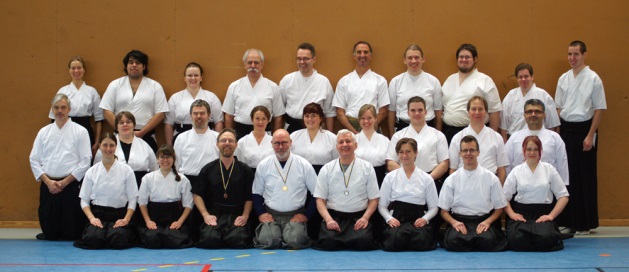 Ställning, Svenska Cupen 1/3 2014:1Tommy Radesäter102Laszlo Hennyey93Arne Högberg84Andrea Hennyey64Knut Högvall64Rolf Svensson67Per Ybo48Emma Angberg0,868Eskil Hermansson0,868Uwe Klosa0,868Anna Kviselius0,868Karl Mårtens0,868Karl Reinholdsson0,868Anders Saadio0,86